Приложение к Заявке на предоставление инжиниринговой услугиТЕХНИЧЕСКОЕ ЗАДАНИЕ3на предоставление услуги:Разработка конструкторской документации для производства новой продукции – серия корпусной мебели для дома, офиса и образовательных учреждений с разработкой 3D моделей.Общие положенияИнформация скрытаРазработка конструкторской документации для производства новой продукции – серия корпусной мебели для дома, офиса и образовательных учреждений с разработкой 3D моделей.Широкая серия мебели для дома, офиса и образовательных учреждений.Требования, предъявляемые к Исполнителю: Требуется выполнить следующие задачи:Разработка 3D моделей мебели в SolidWorks;Согласование конструкции с заказчиком;Разработка спецификации на материалы, фурнитуру и крепеж;Разработка сборочных чертежей;Разработка деталировочных чертежей.Разработка конструкторской документации для производства новой продукции.Наличие у Исполнителя оборудования, инструментов, программного обеспечения и т.д., необходимых для достижения качественного результата услуги (при необходимости). Наличие у Исполнителя опыта разработки 3D моделей, Конструкторской документации, а также знание технологии, оборудования и инструментов для мебельного производства.Предоставляемые Исполнителю Заказчиком документы и материалы          3.1 Заказчик передает Исполнителю перечень чертежей мебели и всю необходимую документацию.3 Настоящее Техническое задание может корректироваться по договоренности с Исполнителем (в том числе в части оформления), при этом скорректированные характеристики результата предоставления услуги должны быть не хуже характеристик, указанных в пункте 2.2 исходного Технического задания, а срок завершения исполнения услуги должен быть не позднее срока выполнения последнего мероприятия, указанного в разделе 4 исходного Технического задания.Состав и содержание мероприятийТребования к результатам работКомплект 3D моделей в электронном виде (SolidWorks).Конструкторской и технологической документации в PDF и Excel и бумажном виде в двух экземплярах.Акт выполненных работ в 3 экз.Приложение №1№ п/пНаименование мероприятияПериод выполнения (указывается количество календарных дней с даты подписания Договора)Форма результата1Разработка 3D моделей мебели20 календарных дней3D модели в SolidWorks2Согласование конструкции с заказчиком25 календарных дней Список3Разработка спецификации, чертежей40 календарных днейСпецификации и чертежи в PDF(руководитель юридического лица/индивидуальный предприниматель)(подпись)(расшифровка подписи)М.П.« 	» 	20 	г.1Антресоль 2-х створчатая 1124х0,58х0,57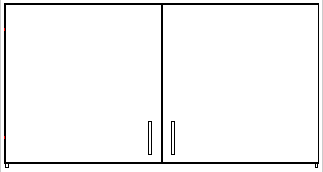 2Антресоль 900х350х400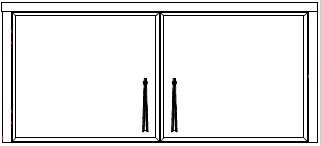 3Антресоль 1350х445х330 3-х створчатая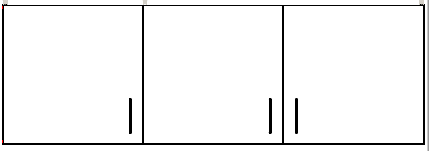 4Архивный шкаф картотечный на 56 ячеек 764х620х2214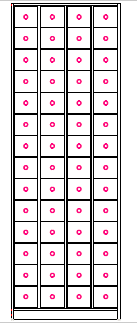 5Банкетка 900х450х900 комбинированная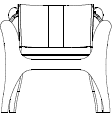 6Брифинг-приставка офисная 1400х700х740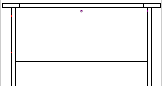 7Бутылочница 750х300х1200 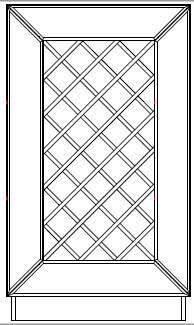 8Буфет  1300х450х2400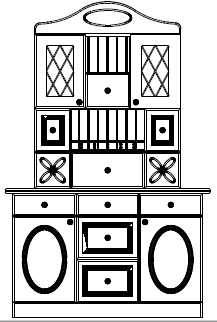 9Вешалка 500х186х1800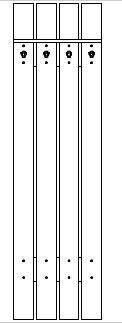 10Вешалка 552х405х2185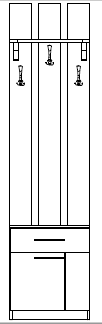 11Вешалка 792х414х1631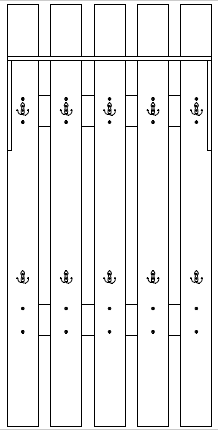 12Вешалка металлическая с надстройкой 1500х300х1800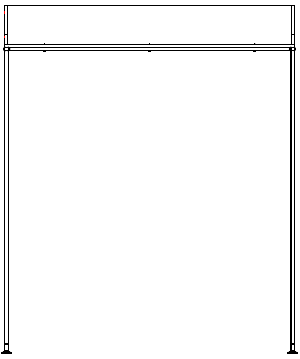 13Вешалка на 5 крючков 900х250х1600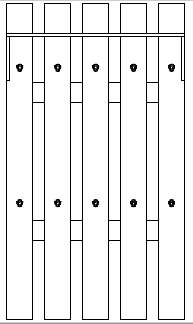 14Вешалка с багажной полкой 800х518х2100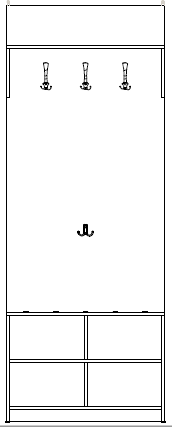 15Витрина 800х600х1400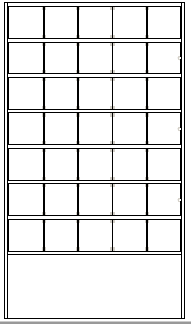 16Гардероб 900х420х2060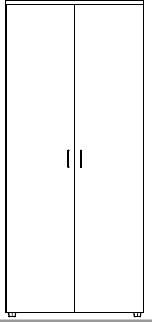 17Гардероб напольный стационарный (без дверей) 2100х250х1800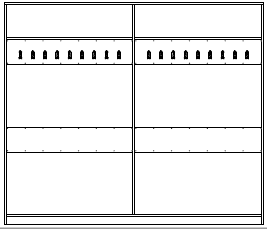 18Гардеробная  купе 1600х1000х2500 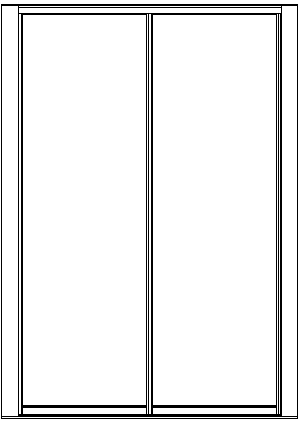 19Гостиная 2970х820х2300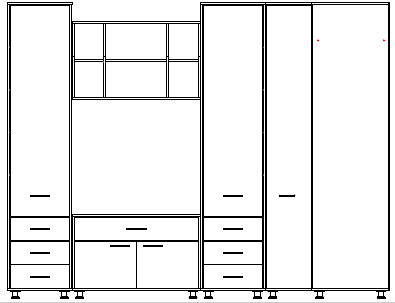 20Детская 3000х2000х2500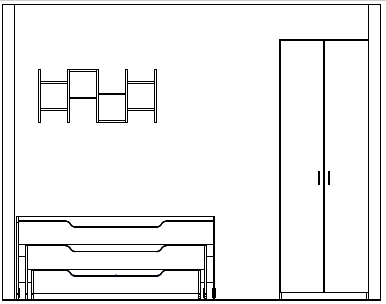 21Елка 800х330х1000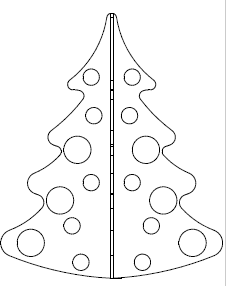 22Зеркало 600х800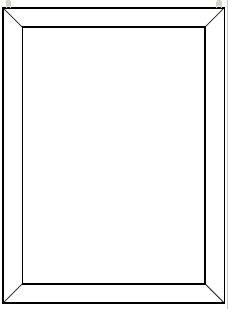 23Зеркало настенное с полкой 600х200х1000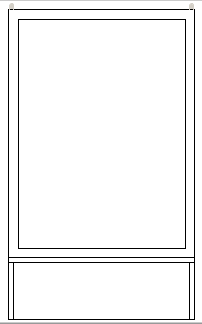 24Комод с нишей и органайзером  850х450х850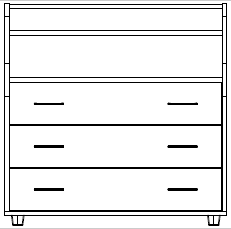 25Картотека настольная на 6 ячеек 430х405х625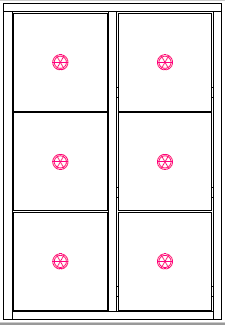 26Книжная настенная полка 800х300х800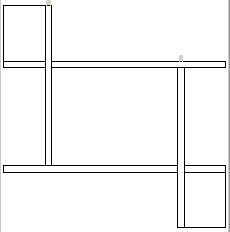 27Комод 9 ящиков 1100х415х750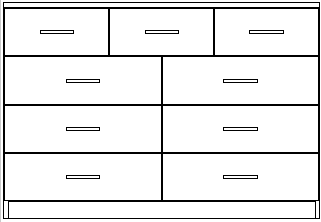 28Комод 500х350х1000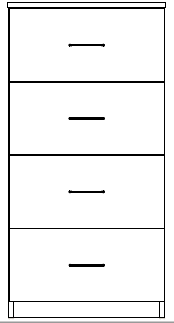 29Комод 800х450х450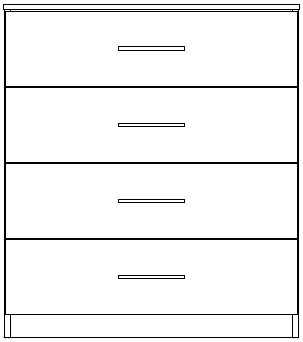 30Комод 800х500х900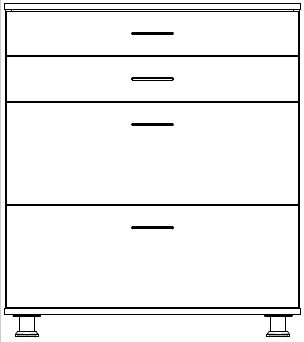 31Комод 900х500х900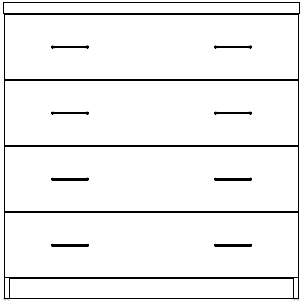 32Комод 1400х600х900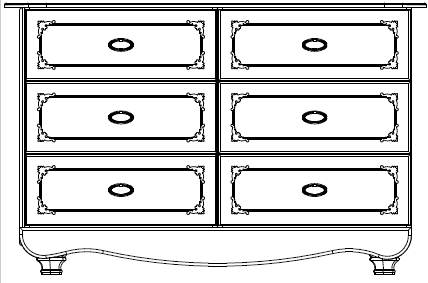 33Комплект в прихожую 1350*500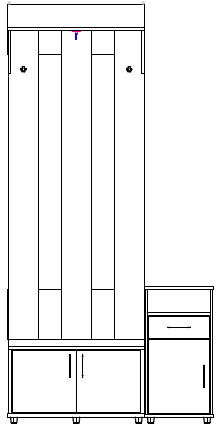 34Комплект гардеробных шкафчиков 6750х516х1700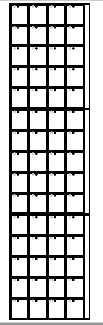 35Комплект мебели с кроватью откидной 2890х850х2170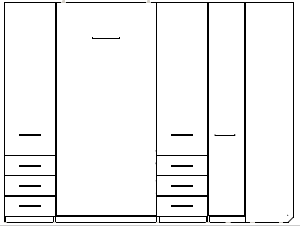 36Конференц стол 2400х1200х750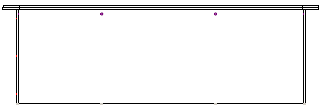 37Конференц стол 7200х2000х750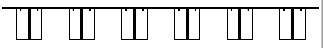 382-х ств. шкаф для одежды 1000х515х2100, комбирированный с внутренним зеркалом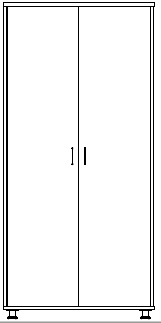 39Кровать 1,5  2000х1200х800 с ортопедическим основанием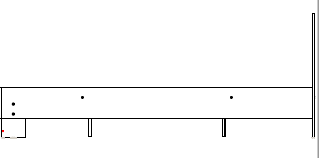 40Кровать 1-но спальная комбинированная 2000х840х420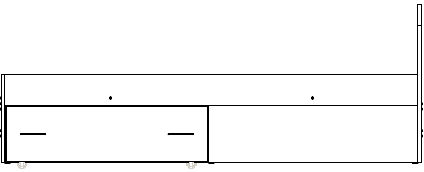 41Кровать 1-но спальная на металличком каркасе 2060х970х835 с ортопедическим основанием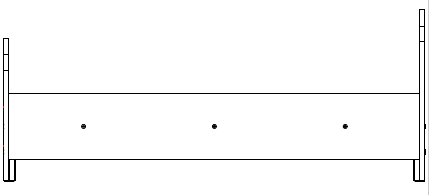 42Кровать 2-х ярусная 1932х932х1700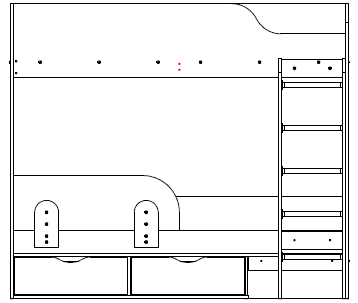 43Кровать 2-х ярусная 2000х900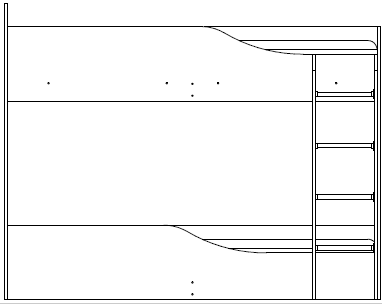 44Кровать 2-х ярусная 2200х800х2000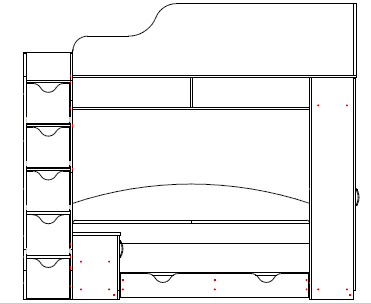 45Кровать 2х ярусная 2506х1237х2000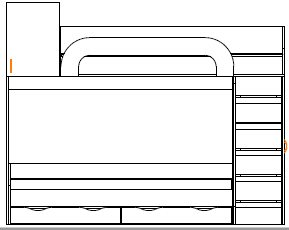 46Кровать 2000х1600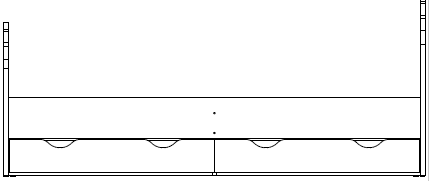 47Кровать 2000х180048Кровать 1460х2032х800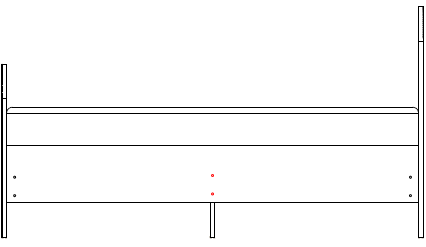 49Кровать 1860х1260х900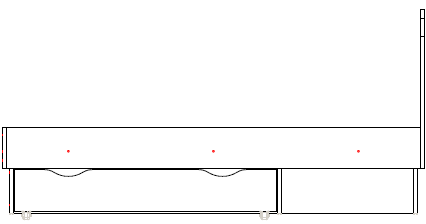 50Кровать 2000х1200х800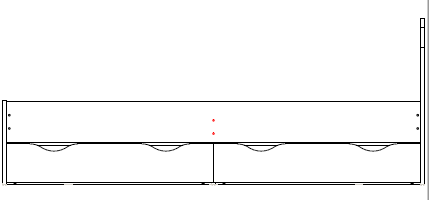 51Кровать 2000х1400х800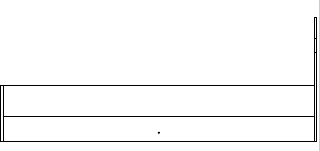 52Кровать 2050х950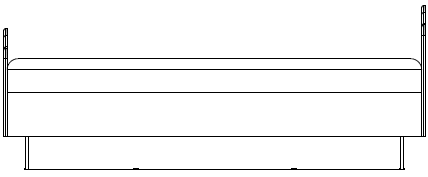 53Кровать 2060х1160х900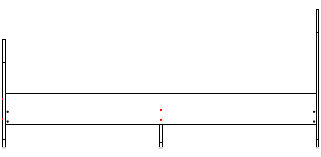 54Кровать бытовая 1-но сп-я 2000х900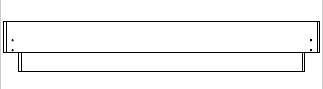 55Кровать детская  1640х755х800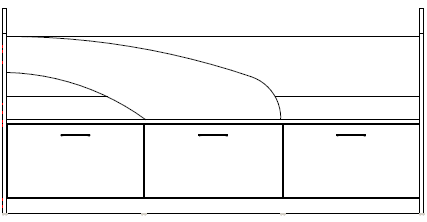 56Кровать для куклы 650х280х250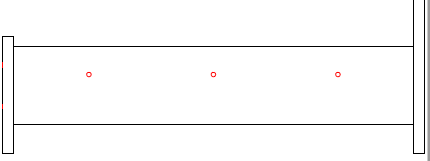 57Кровать с изголовьем МДФ на металлокаркасе 1900х800х850 с ортопедическим основанием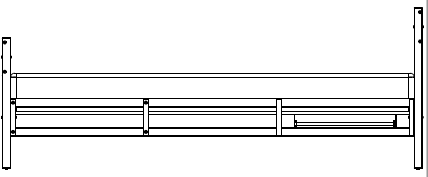 58Кровать с тумбами 2000х600х800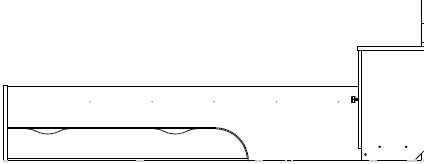 59кровать с ящиками 1940х840х750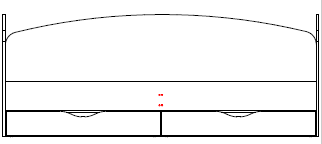 60Кровать с ящиками 2032х1232х650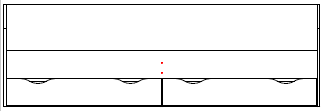 61Кровать диван 1 2000х1200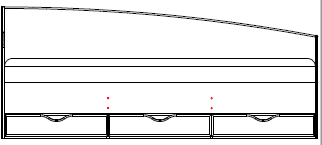 62Кровать диван  2000х1200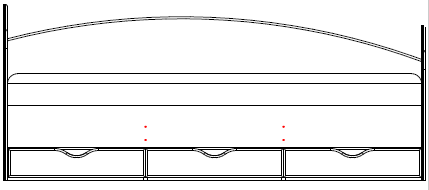 63Кровать чердак со столом 1960х860х1650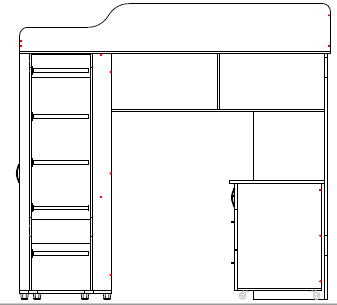 64Кухня 1500х650х2040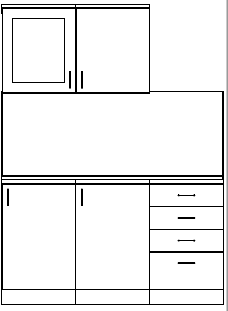 65Кухня 2000х550х1800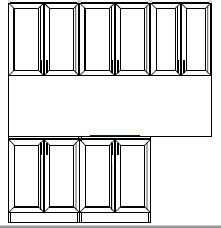 66Кухня угловая 3050х2410х2070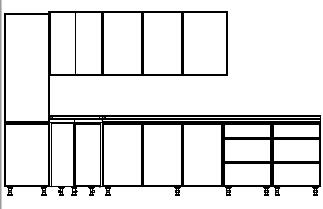 67Кухонный гарнитур 1000х600х2170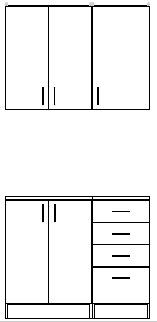 68Кухонный гарнитур 2300х600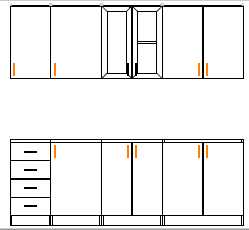 69Кухонный диван 1000х600х850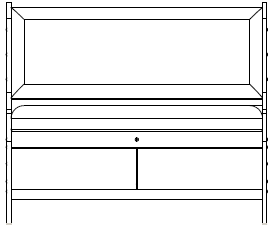 70Кухонный модуль 900х600х900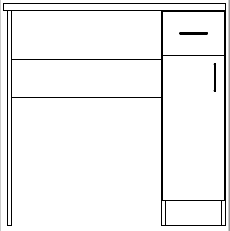 71Место для передевания  1140х900х2500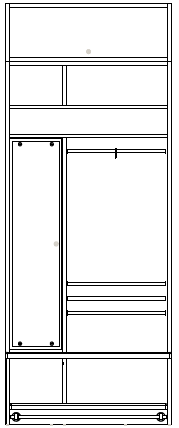 72Место для передевания 900х600х2100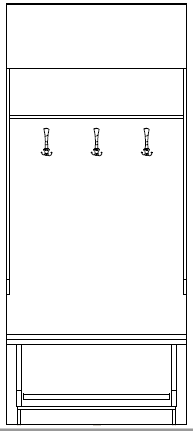 73Место для передевания 900х600х2900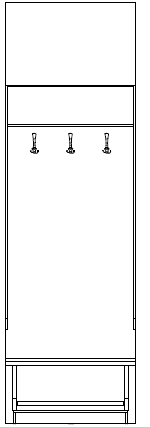 74Место парикмахера 910х420х1720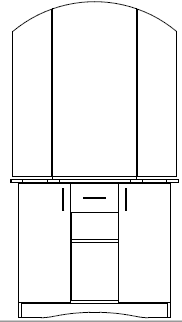 75Место раздевальное  800х800х2400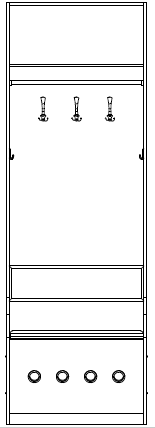 76Мини кухня для офиса 1200х660х2135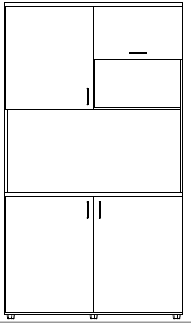 77Набор мебели 2350х346х2350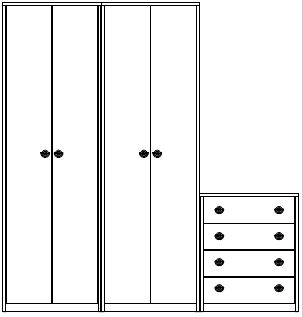 78Набор мебели 3070х2500х2550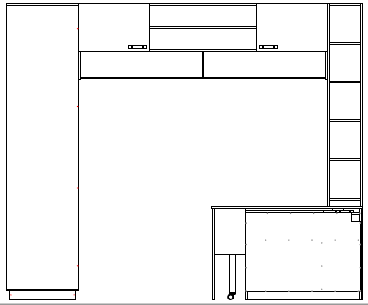 79Набор мебели для прихожей 1200х420х1800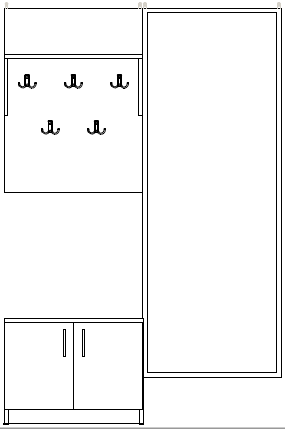 80 Тумба для прихожей 900х450х550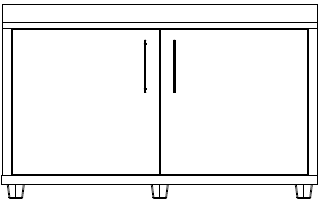 81Обувница 600х200х400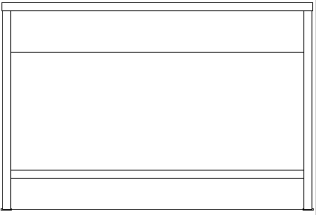 82Обувница 880х217х1250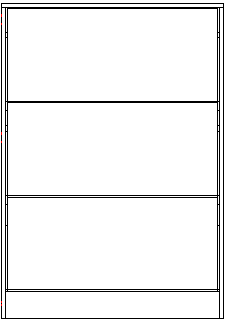 83Обувница 900х300х55084Парта аудиторная 2х местная 1200х900х760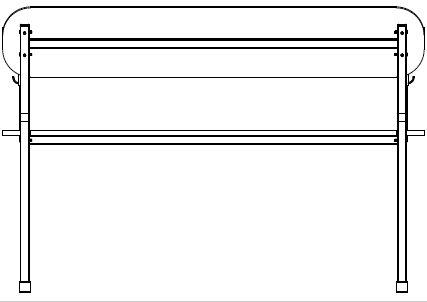 85Пенал 400х400х2200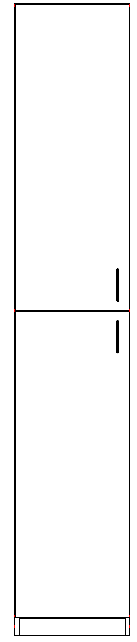 86Пенал 650х400х2030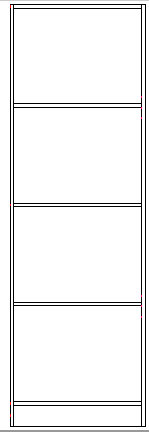 87Полка 1200х400х800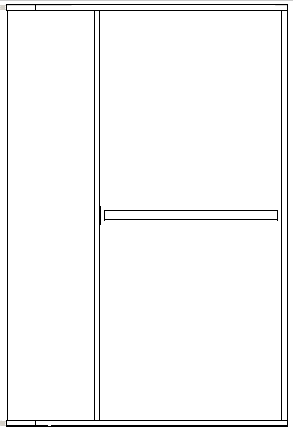 88Полка 1492х366х800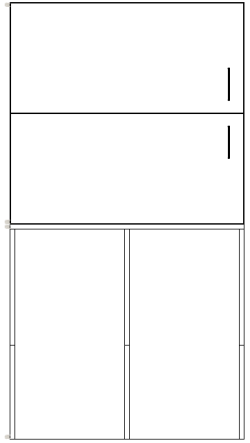 89Полка 2250х350х800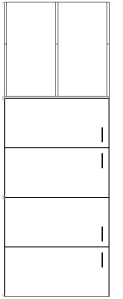 90Полка кухонная навесная 800х300х750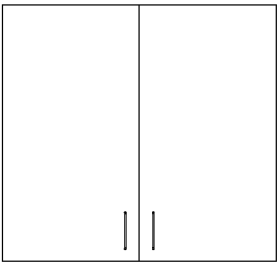 91Полка навесная 1000х320х700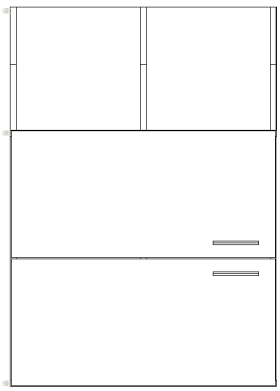 92Полка навесная 1300х350х300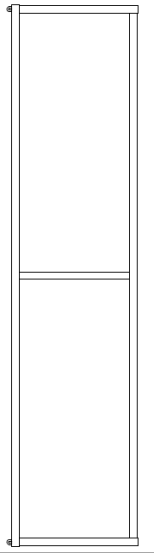 93Полка навесная 1490х350х300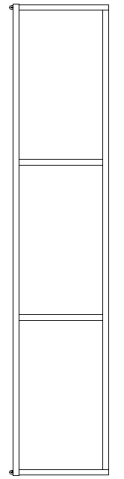 94Полка навесная 1700х350х300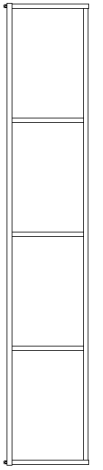 95Прихожая 630х400х2150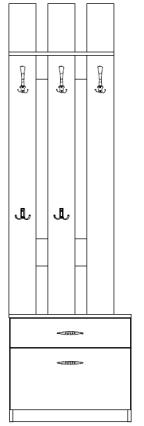 96Прихожая 1000х330х2280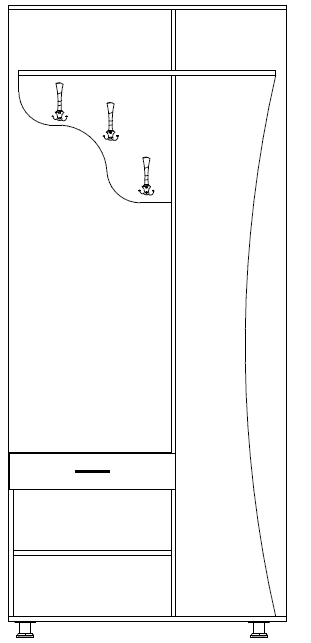 97Прихожая 1200х300х1800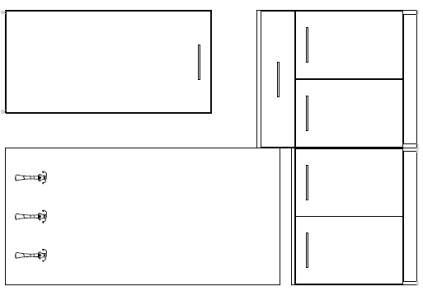 98Прихожая 1300х370х2000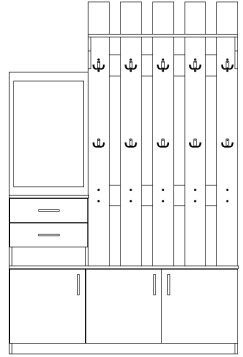 99Прихожая 1300х1200х2600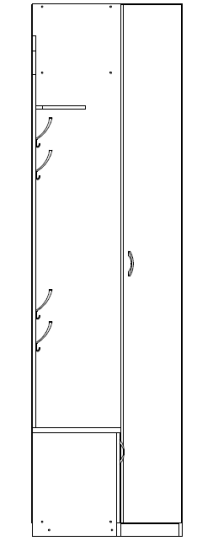 100Прихожая 1500х520х2400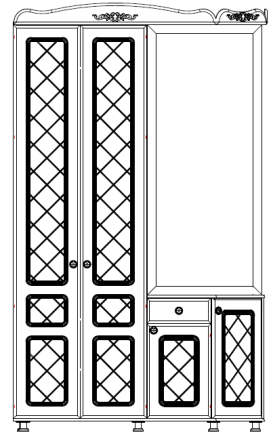 101Прихожая 1600х420х2100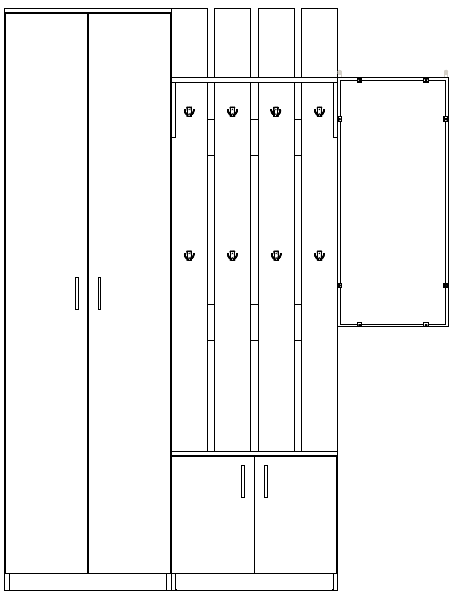 102Прихожая 1700х550х2200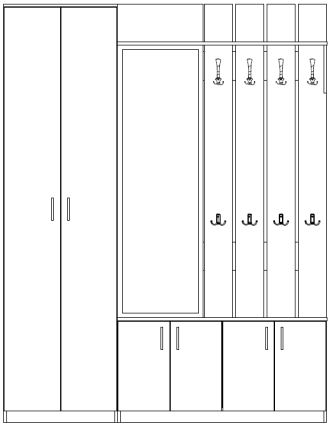 103Прихожая 2100х430х2200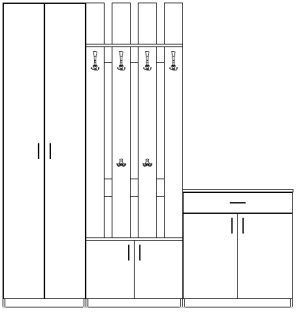 104прихожая 2620х580х2460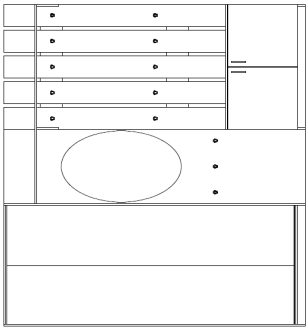 105Прихожая 2950х360х2550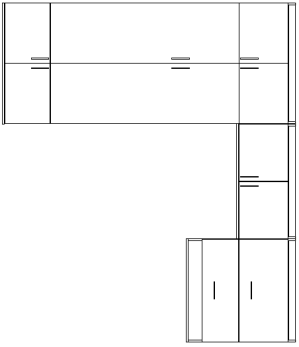 106Рабочее место сотрудника 1600х700х715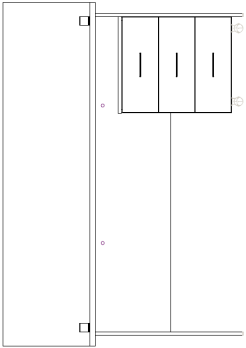 107Рабочий стол с перегородкой 1200х800х1250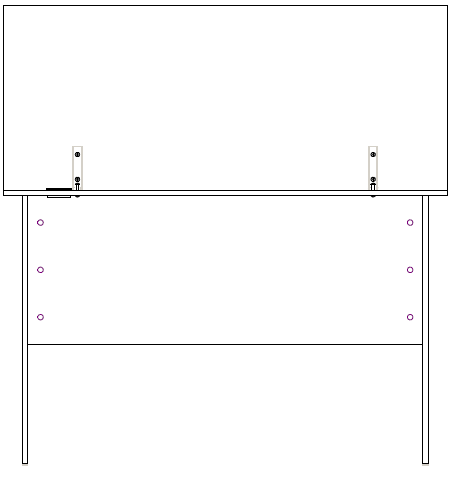 108Ресепшен 2590х1570х1100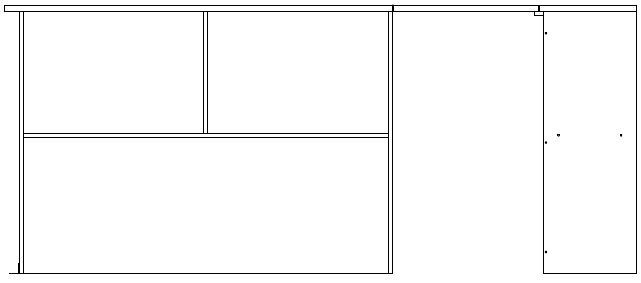 109Световой стол 2000х1800х750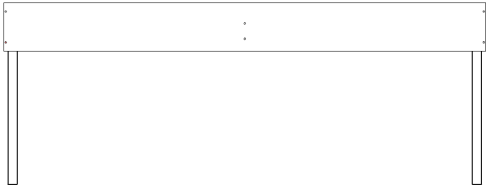 110Спальный гарнитур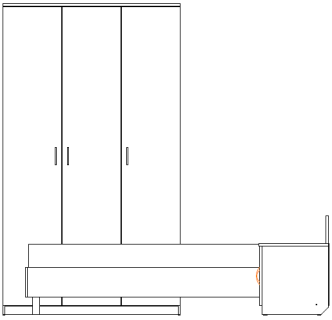 111Стеллаж 800х450х2100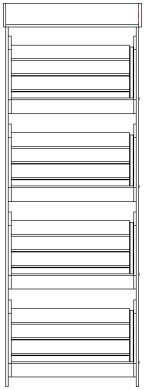 112Стеллаж 1100х350х1000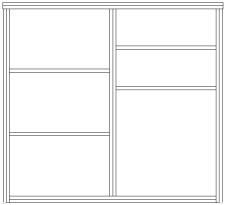 113Стеллаж 1700х470х2700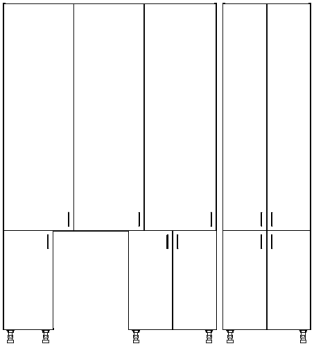 114Стенд 800х500х1600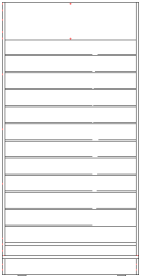 115Стенд 832х500х1700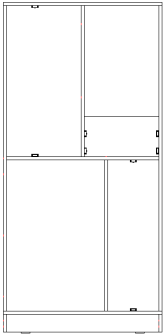 116Стенд 850х416х2330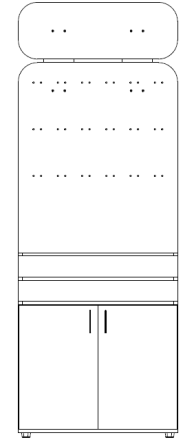 117Стенд 850х500х1300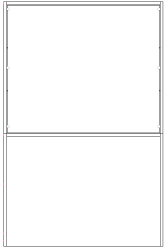 118Стенд 1232х500х1700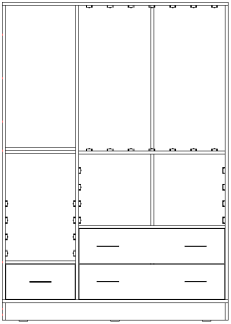 119Стенд 1250х500х1600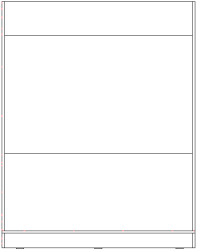 120Стенд 1250х550х1600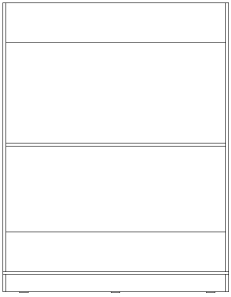 121Стенд 1600х702х1600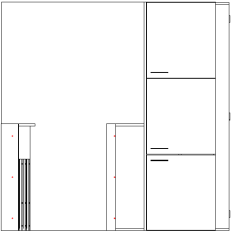 122Стенка 2 4300х600х2300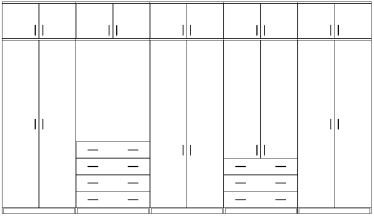 123Стенка 4 3800х500х2500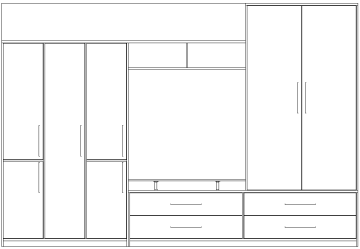 124Стенка 1930х500х2330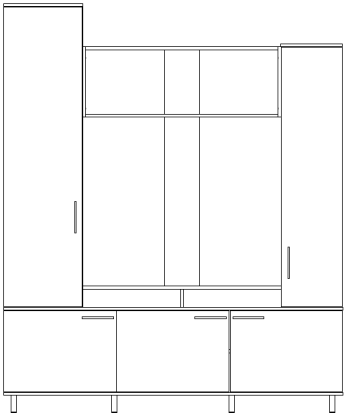 125Стенка горка  2600х450х1750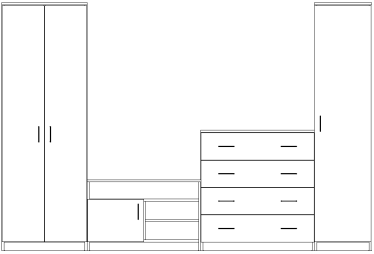 126Стойка  1700х850х800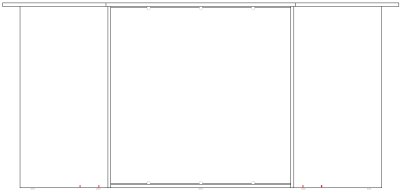 127Стойка администратора 3000х1400х1100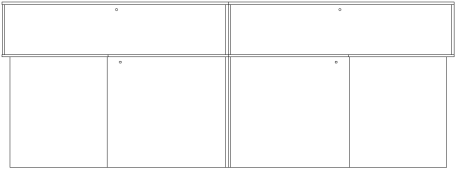 128Стойка администратора 3600х1300х1100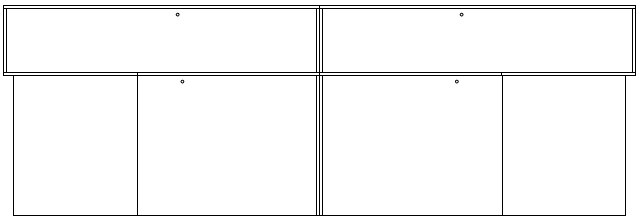 129Стойка барная 3196х896х990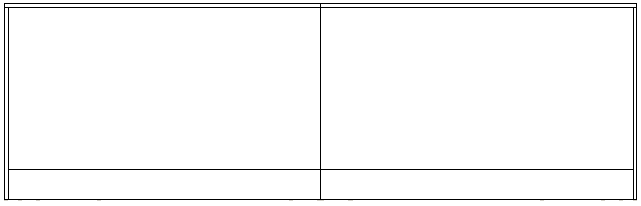 130Стойка ресепшен закругленная 1750х1350х1100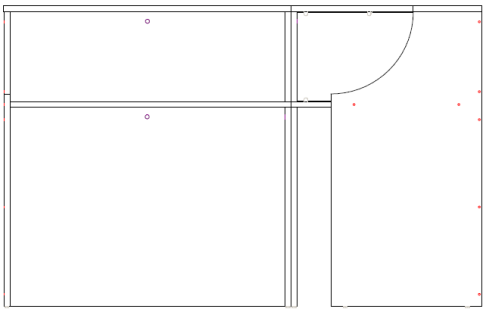 131Стойка угловая 900х900х1220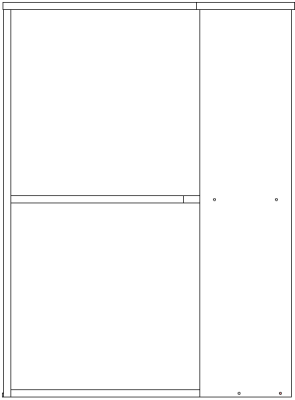 132Стол 2-х тумбовый  1500х650х750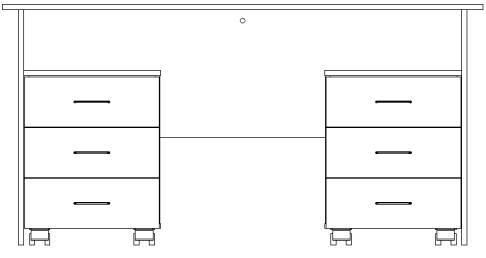 133Стол 800х500х670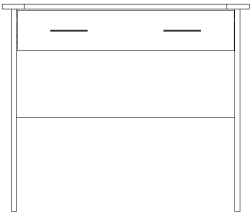 134Стол 1000х600х750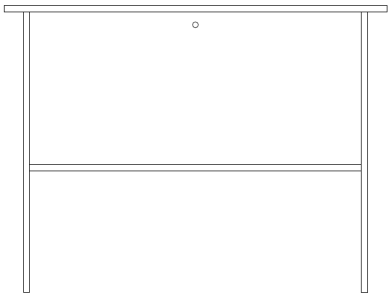 135Стол 2050х900х750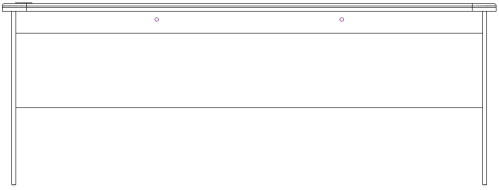 136Стол аудиторный 1300х500х760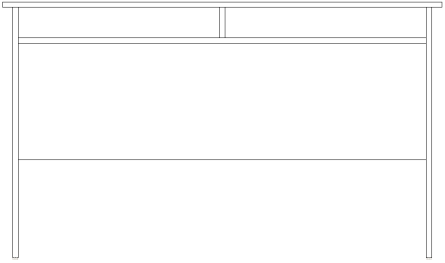 137Стол большой 2000х1500х760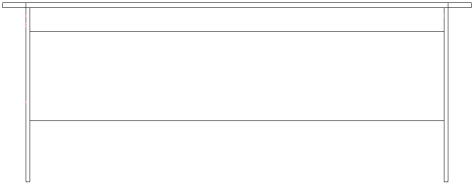 138Стол для аудитории 2000х500х750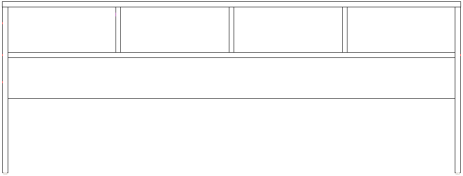 139Стол для заседаний 2000х1200х760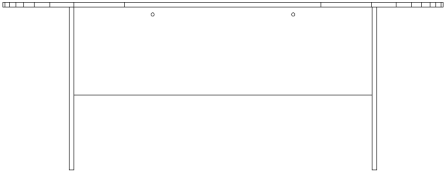 140Стол для обуви 1250х800х854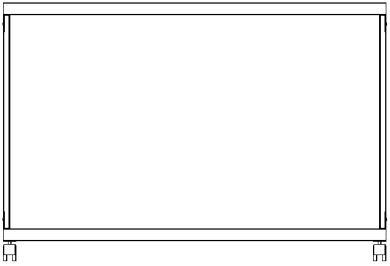 141Стол для переговоров 1200х1200х760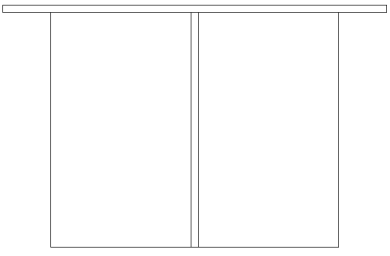 142Стол для руководителя с приставкой 1800х2200х750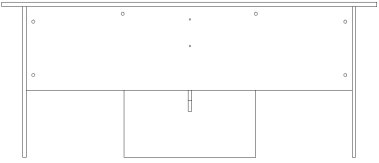 143Стол журнальный 800х600х500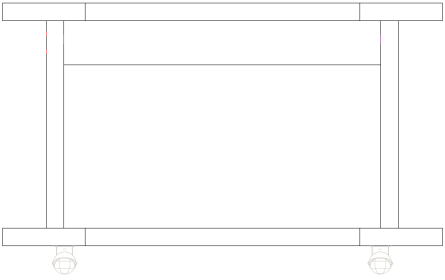 144Стол журнальный 900х600х500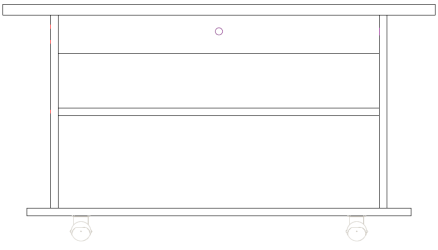 145Стол журнальный 900х600х550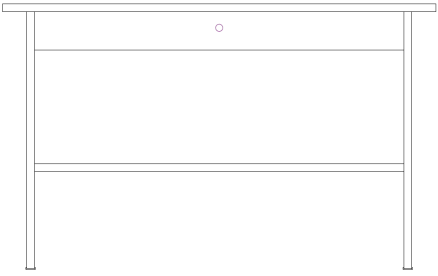 146Стол журнальный 1100х600х500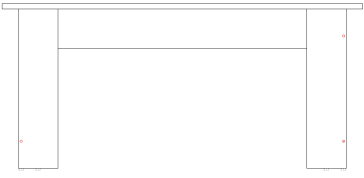 147Стол журнальный квадратный 800х800х745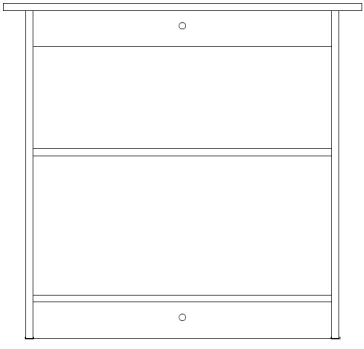 148Стол журнальный круглый 590х590х530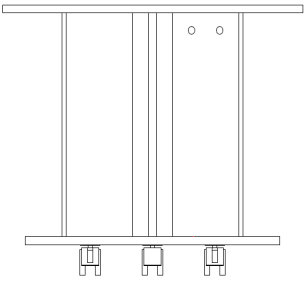 149стол журнальный со стеклом 800х500х500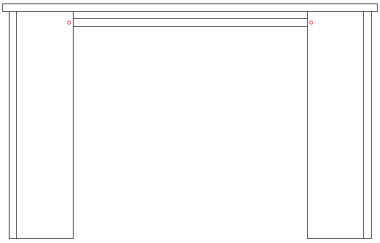 150Стол каталожный 3-х секционный 1230х500х1500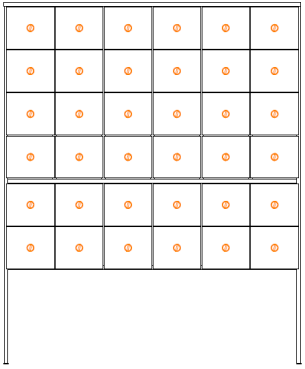 151Стол кафедра  1600х650х750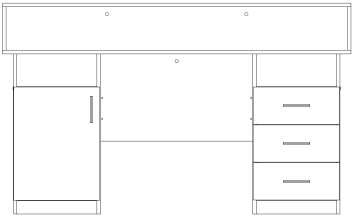 152Стол книжка 1600х900х750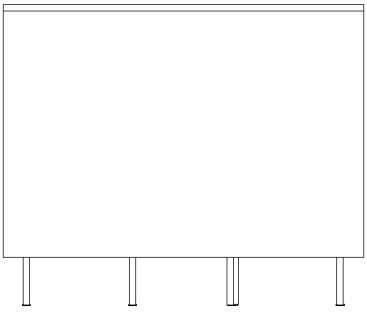 153Стол компактный правый левый 1200х1200х760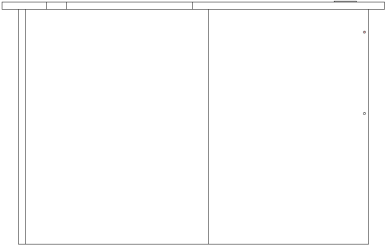 154Стол компактный правый левый 1600х1200х760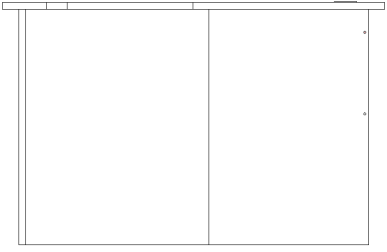 155Стол компьютерный 685х485х775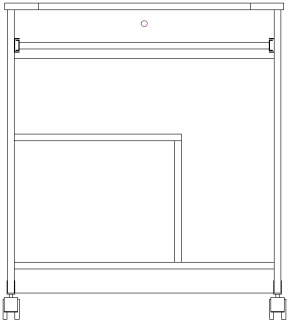 156Стол компьютерный 900х600х1200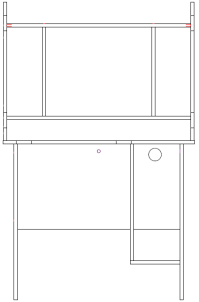 157Стол компьютерный 900х650х750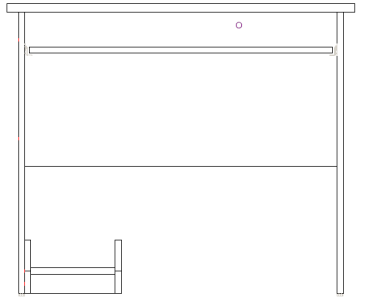 158Стол компьютерный 1000х500х1350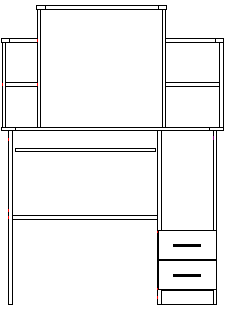 159Стол компьютерный 1100х600х750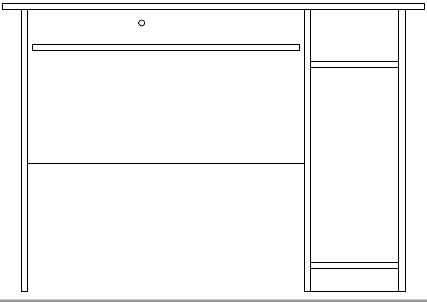 160Стол компьютерный 1200х600х750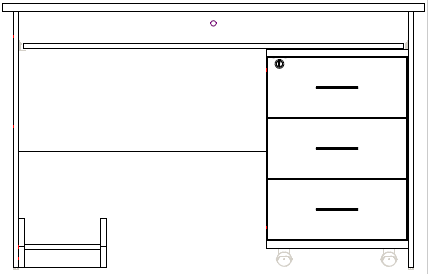 161Стол компьютерный 1500х650х750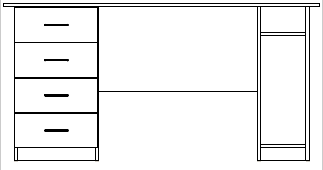 162Стол компьютерный 2000х950х1820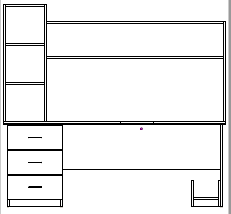 163Стол компьютерный правый 1400х1500х750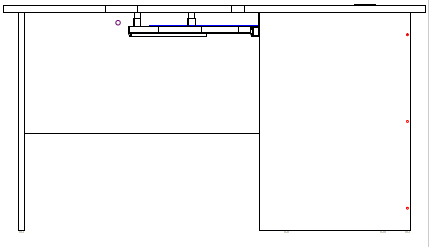 164Стол компьютерный правый 1800х1250х750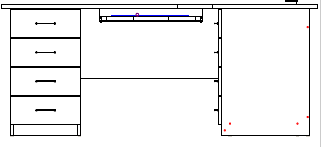 165Стол компьютерный с выдв. полкой 1000х800х750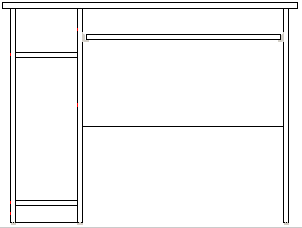 166Стол компьютерный с греденцией 1800х650х750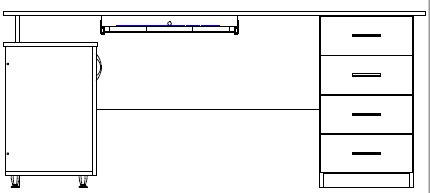 167Стол кухонный 1000х700х750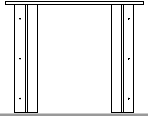 168Стол малый 1200х1300х760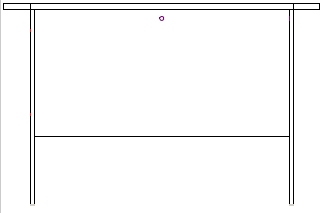 169Стол туалетный на  2-х ножках 988х500х750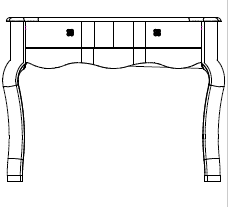 170Стол обеденный детский на мк 800х800х520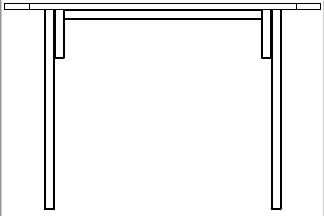 171Стол обеденный с ящиком 1100х700х760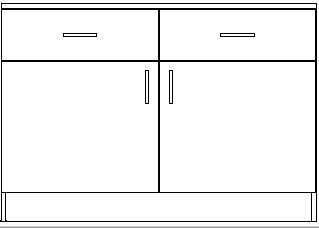 172Стол однотумбный 1200х750х750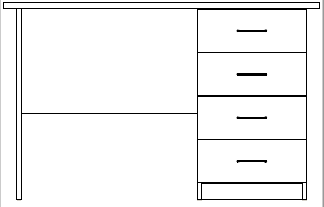 173Стол парикмахера детский 700х450х1360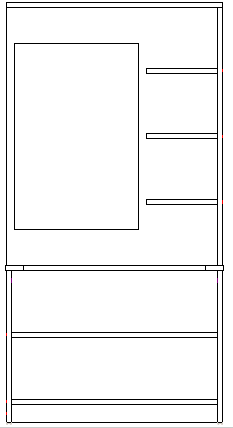 174Стол письменный 1-но тумбовый 1400х700х760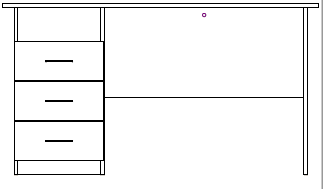 175Стол письменный 1200х600х750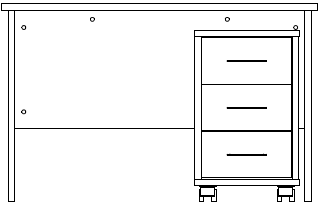 176Стол письменный 1600х800х750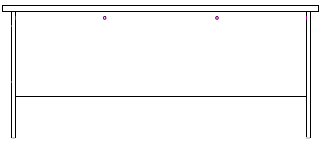 177Стол письменный криволинейный 1200х800х720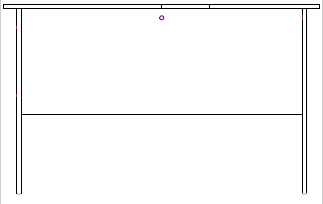 178Стол письменный угловой правый 1500х1500х760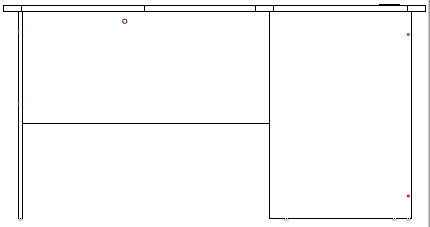 179Стол письменный эргоном. 1350х890х750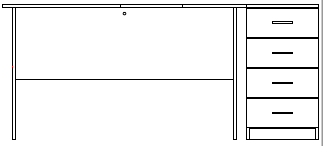 180Стол приставной 1200х600х750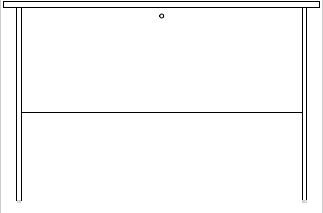 181Стол рабочий  1700х900х750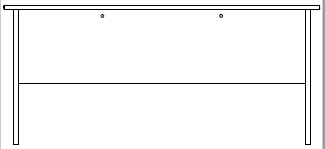 182Стол рабочий 1200х600х750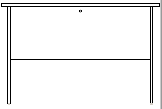 183Стол рабочий для кассиров 1400х750х790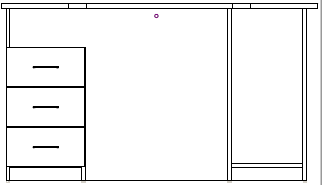 184Стол рабочий для оператора с вырезом 1400х600х750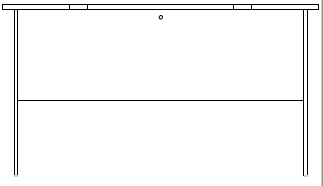 185Стол рабочий с сектором 1800х600х750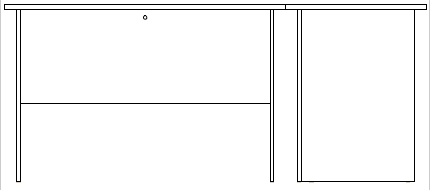 186Стол раскладной 1000х600х750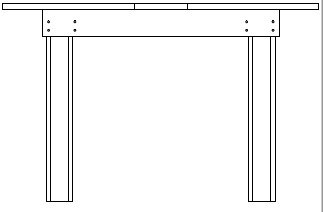 187Стол руководителя 1800х800х780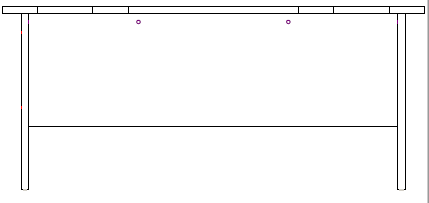 188Стол руководителя 1800х900х750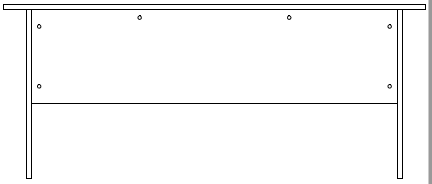 189Стол руководителя 2000х900х750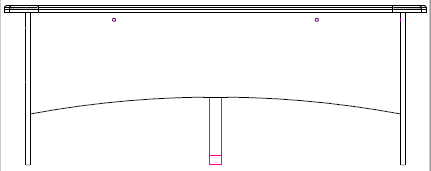 190Стол руководителя 2170х1100х750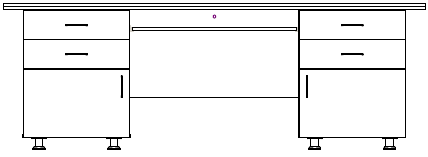 191Стол руководителя с брифинг приставкой 1800х890х745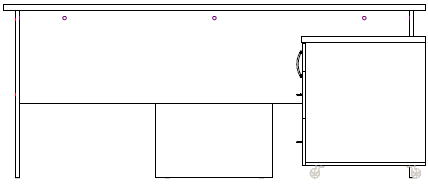 192Стол руководителя с брифинг приставкой 2170х1100х750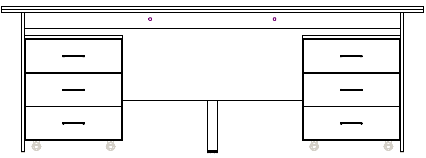 193Стол с надстройкой 900х500х1450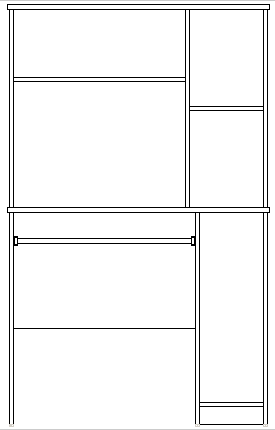 194Стол- парта с стулом детский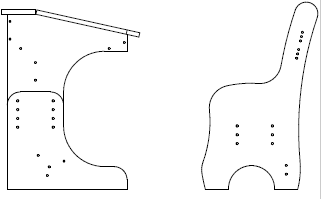 195Стол с ящиками 1240х750х750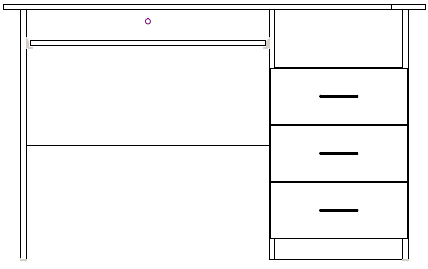 196Стол складной барный 800х740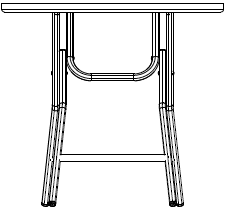 197Стол туалетный 1000х400х1700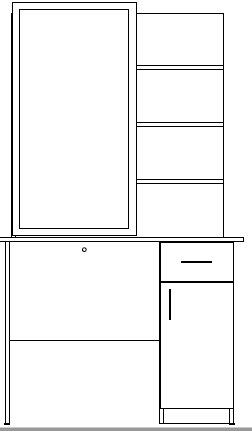 198Стол тумба кухонный 800х550х850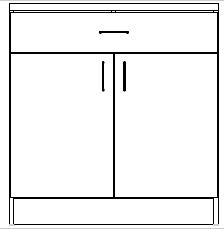 199Стол угловой компьютерный 1700х1400х750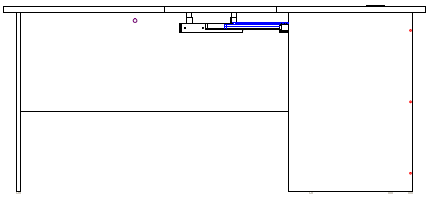 200Стол угловой правый  с отверстием под провода 1600х1400х750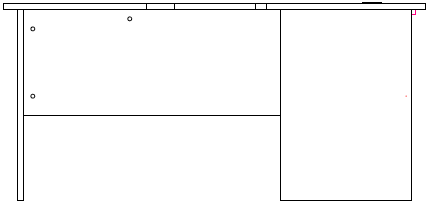 201Стол угловой правый 1600х1400х750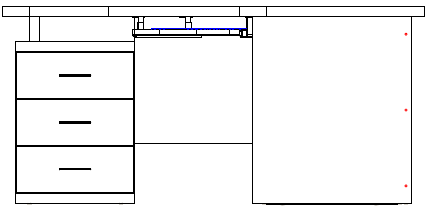 202Стол угловой правый 2000х1400х750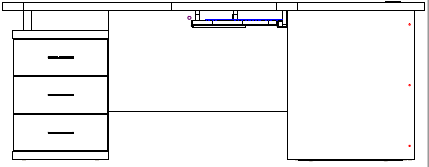 203Стол угловой с тумбой 1600х1400х750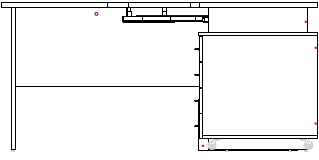 204Стол ученический 800х600х750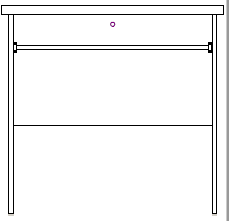 205Стол учителя 1300х700х750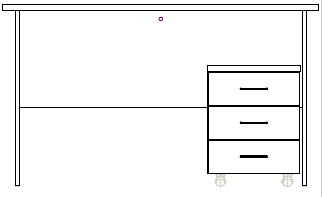 206Стол эргоном. в комплекте с подставкой сб и тумбой прист. 1550х1000х750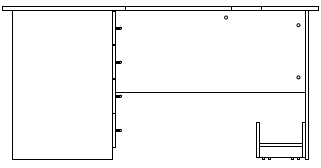 207Стол эргономичный левый правый с брифингом 1400х1100х750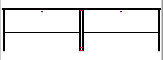 208Стол эргономичный на панельном каркасе  1600x950x750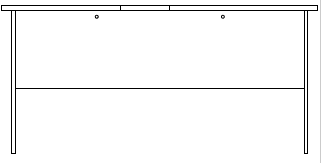 209Стол эргономичный офисный 160х120 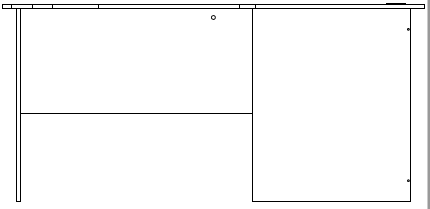 210Стол эргономичный правый 1400х1400х750 с тумбами приставными 400х600х750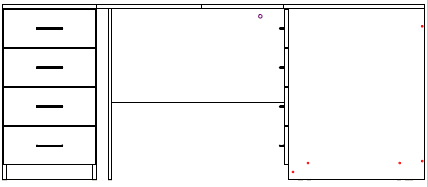 211Столик журнальный 500х670х750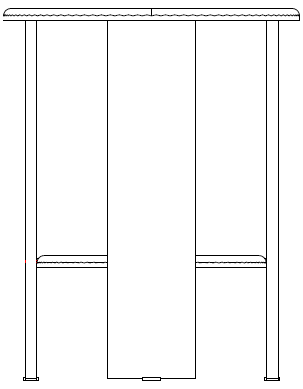 212Столик туалетный 1000х560х750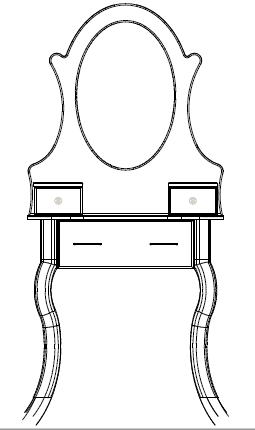 213Стол-приставка под оргтехнику 700х750х750214Стул деревянный 450х470х1000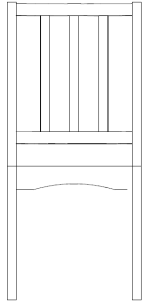 215Трибуна 450х350х1100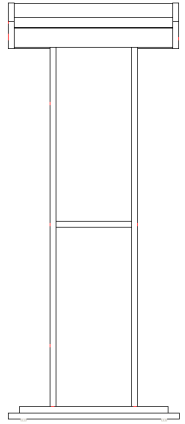 216Трюмо 1100х500х1500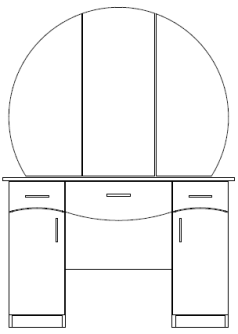 217Трюмо с 4мя ногами 1000х550х1600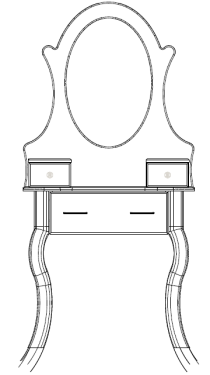 218Туалетный столик 400х400х500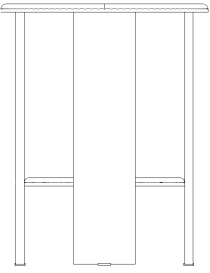 219Тумба 400х445х750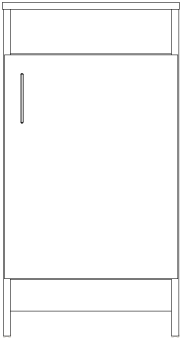 220Тумба 450х390х450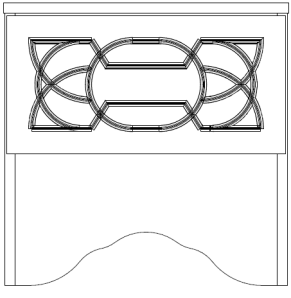 221Тумба 1000х400х1140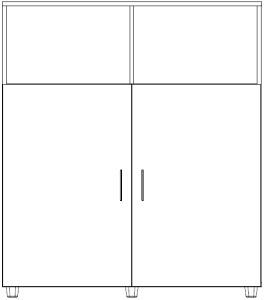 222Тумба 1000х420х920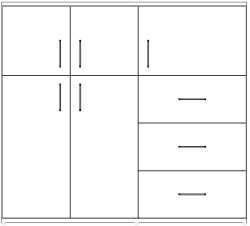 223Тумба для обуви 700х500х560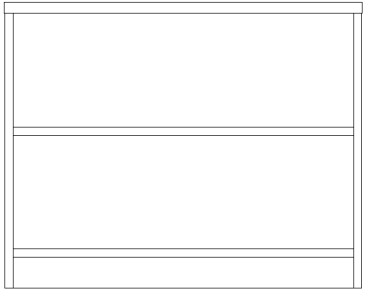 224Тумба кухонная 1200х600х900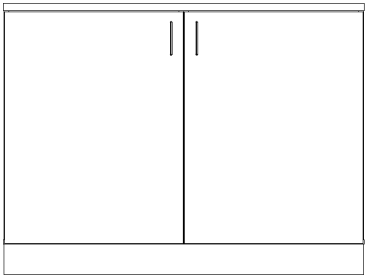 225Тумба на ножках 430х430х630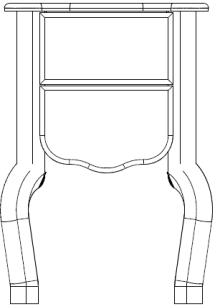 226Тумба офисная закрытая 800х500х700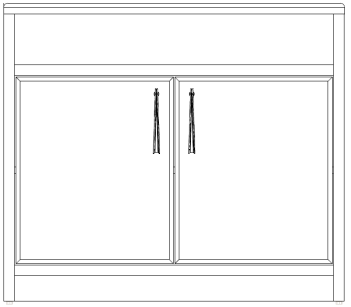 227Тумба под обувь 500х300х1500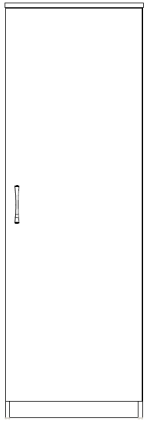 228Тумба под оргтехнику  1220х550х650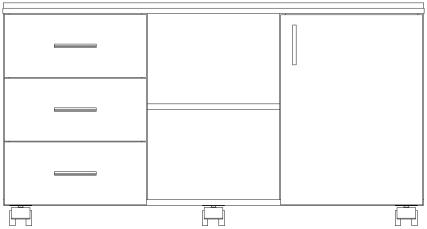 229Тумба под оргтехнику 800х550х680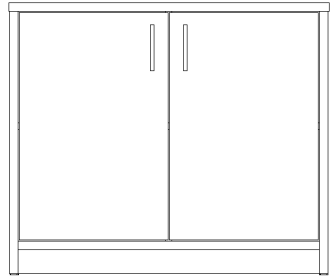 230Тумба под рабочий стол 420х520х600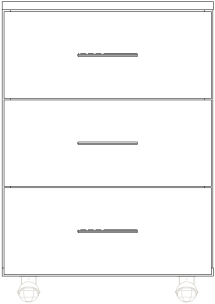 231Тумба под ТВ 900х450х530 2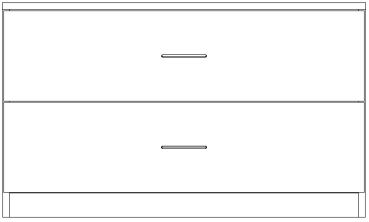 232Тумба под тв 1100х550х600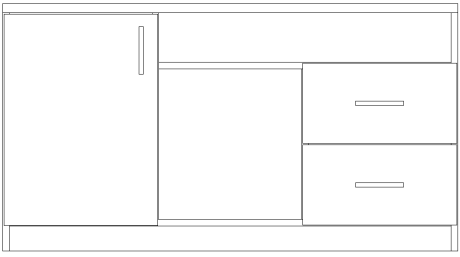 233Тумба под ТВ 1200х500х750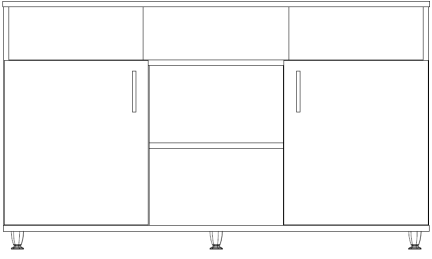 234Тумба под ТВ 1250х420х650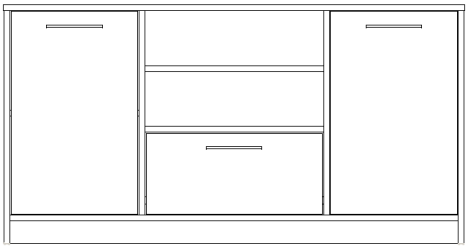 235Тумба под тв 2000х500х550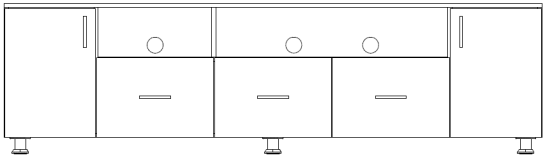 236Тумба под тв и холодильник 900х500х750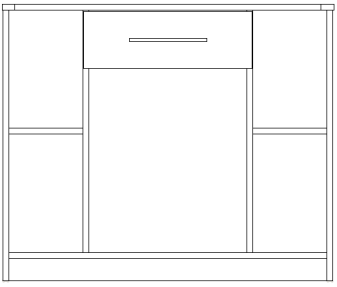 237Тумба под умывальник 1050х350х700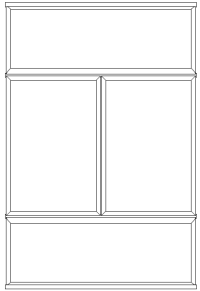 238Тумба под холодильник 600х600х950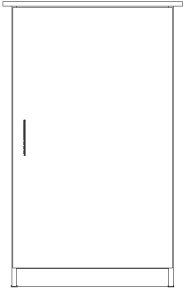 239Тумба прикроватная 260х280х550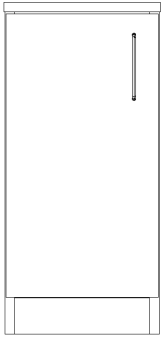 240Тумба прикроватная 400х370х500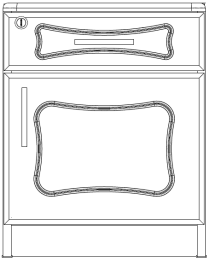 241Тумба прикроватная 400х400х520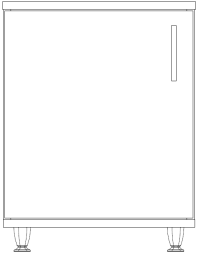 242Тумба прикроватная 552х346х388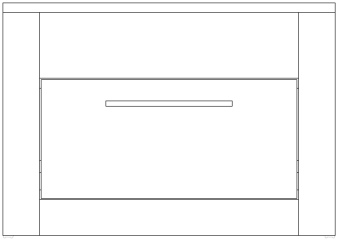 243Тумба приставная 400х500х750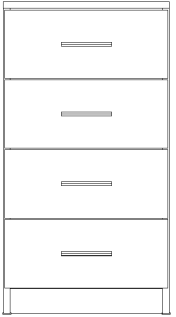 244Тумба приставная 400х700х750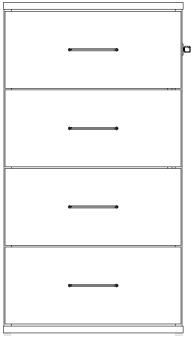 245Тумба приставная 948х485х851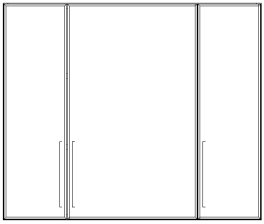 246Тумба приставная с топом 1500х500х740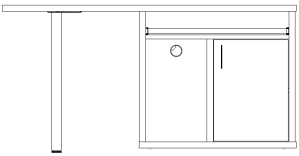 247Тумба с 3-мя ящиками 500х400х850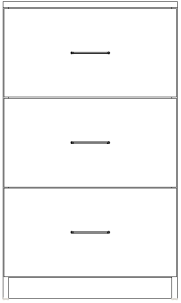 248Тумба с 4мя ящиками 600х450х746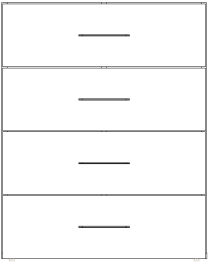 249Тумба с мойкой 500х550х850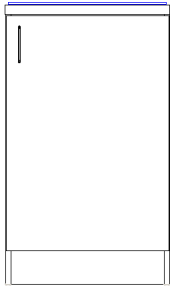 250Тумба с нишей 700х440х750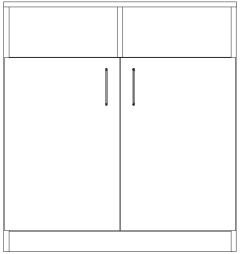 251Тумба с полкой 450х350х600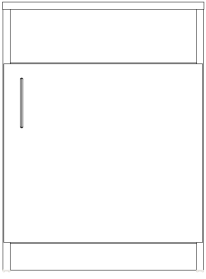 252Тумба с ящиками на колесах 800х500х860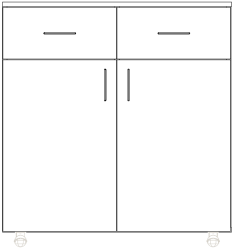 253Тумба сервисная 1200х540х630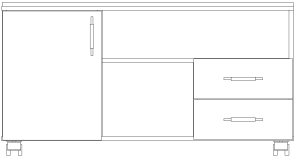 254Тумба стационарная с замком 432х600х750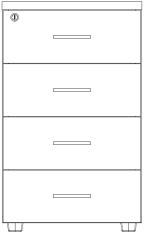 255Тумба-стеллаж 1370х440х810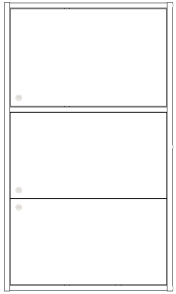 256Тумбочка прикроватная 420х420х550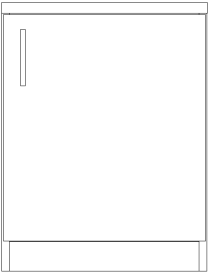 257Шкаф  2300х580х2400 в работу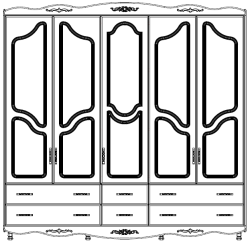 258Шкаф 2-х местный для раздевалок 400х500х1800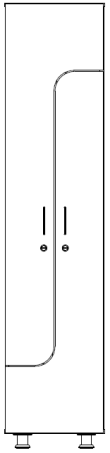 259Шкаф 2-х секционный для документов с антр. 1000х450х2700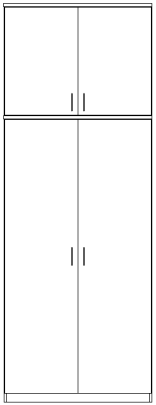 260Шкаф 2-х створчатый для одежды с крючками 800х400х1800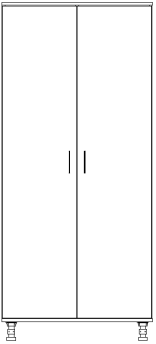 261Шкаф 3-х секционный 1200х500х1800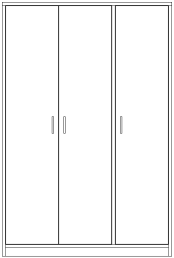 262Шкаф 3-х створчатый 1400х560х2000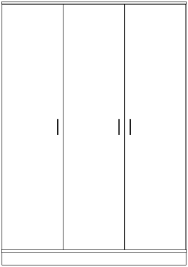 263Шкаф 3х створчатый комбинированный 1250х580х2200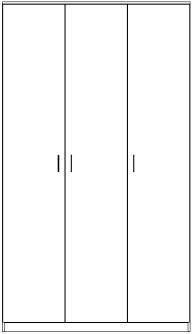 264Шкаф 3-х створчатый с антресолью 1500х600х2300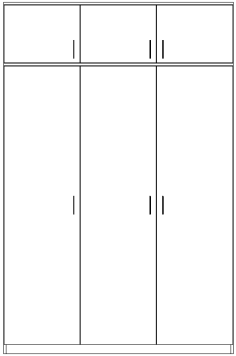 265Шкаф 4-х створчатый 610х460х1400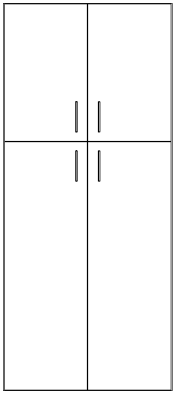 266Шкаф 4-х створчатый 1000х550х2000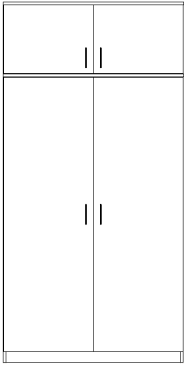 267Шкаф 4х створчатый 2000х600х2100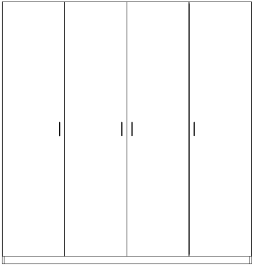 268Шкаф 5 секций 2450х650х2520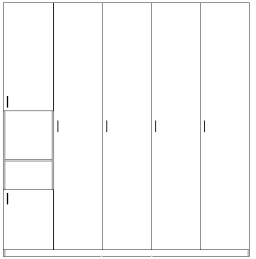 269Шкаф 5 уровней закрытый 800x450x2000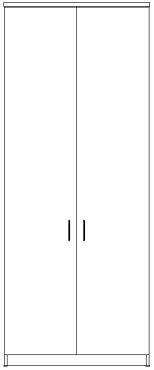 270Шкаф 5 уровней, со стеклянными дверцами 800x450x2000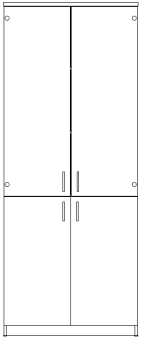 271Шкаф 5ти секционный 1350х340х1200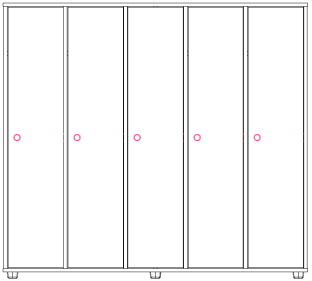 272Шкаф 1250х850х2600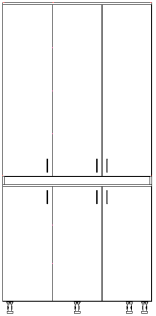 273Шкаф 1279х500х2100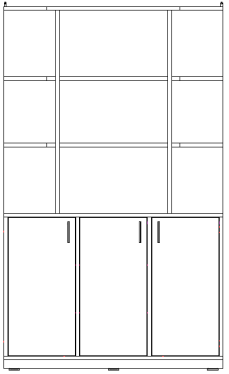 274Шкаф бельевой 1200х750х1800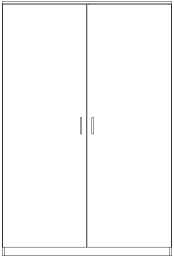 275Шкаф витрина с фризом 950х300х2100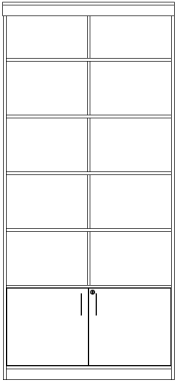 276Шкаф гардеробный 2-х секционный 349х300х1900 вариант 1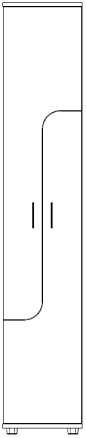 277Шкаф гардеробный 2-х секционный 349х300х1900 вариант 2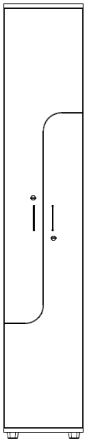 278Шкаф гардеробный 2-х секционный 349х300х1900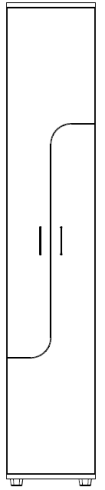 279Шкаф гардеробный 900х500х1800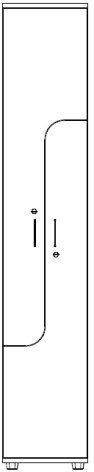 280Шкаф для белья 1-но створч. 450х650х2150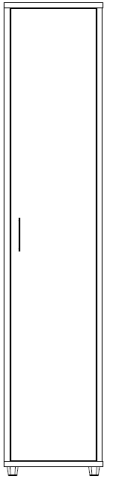 281Шкаф-комод 850х500х2000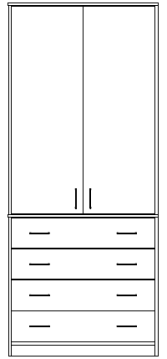 